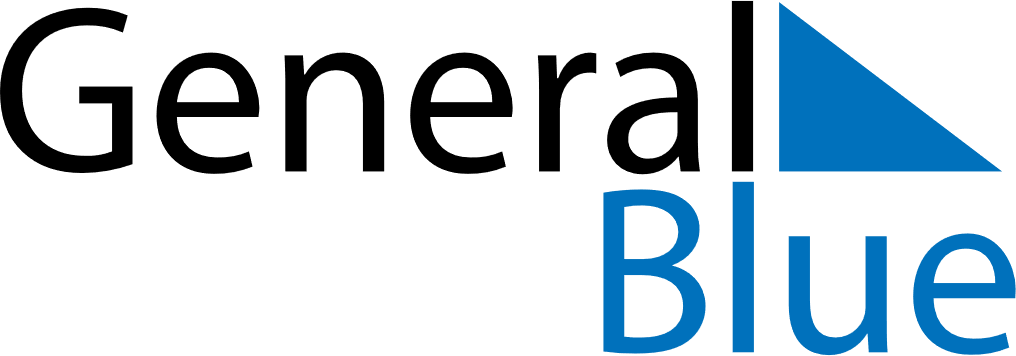 September 2020September 2020September 2020GibraltarGibraltarSundayMondayTuesdayWednesdayThursdayFridaySaturday123456789101112Gibraltar National Day131415161718192021222324252627282930